PORTARIA DE LOCALIZAÇÃO PARA SERVIDOR(A) TÉCNICO ADMINISTRATIVO DA EDUCAÇÃO - TAEImportante: Este documento DEVE ser preenchido de forma DIGITAL, integral e exclusivamente PELA CHEFIA imediata do(a) requerente, cuja função tenha sido portariada com aprovação do(a) Reitor(a).Cidade:______________________________________, ____ de ____________ de ________.O(a) Sr.(a) ____________________________________________, Matrícula SIAPE nº __________, CPF n°: _______________, usando das atribuições que lhe confere o estatuto da UFPBRESOLVELocalizar o(a) servidor(a) solicitante _________________________________________ ___________________________________, matrícula SIAPE _______________, ocupante do cargo/função de ______________________________________________, exercendo suas atividades no setor (local em que trabalha) _________________________________________ ___________________________________, desde ___/___/_____, com carga horária semanal de _______ horas (carga horária semanal conforme cadastro atualizado no SIGRH).OBSERVAÇÃO: (1) O Quadro 1 deve ser obrigatoriamente preenchido com as atividades realizadas SEM o contato com agentes insalubres/perigosos. (2) O Quadro 2 é reservado para indicação das atividades consideradas insalubres e/ou perigosas, as quais devem ser detalhadas no(s) 1Anexo(s) correspondente(s) ao tipo de risco especificado. O total dos tempos (horas empregadas na realização das atividades) informados nos Quadros 1 e 2 ao serem somados DEVE coincidir com a jornada de trabalho (carga horária semanal declarada e comprovada)._____________________________________Os Anexos A, B, C, D e E estão disponíveis na página eletrônica da PROGEP e devem ser incluídos no processo de solicitação, conforme necessidade de comprovação dos riscos ocupacionais informados.Quadro 1 – Descrição das atividades realizadas SEM CONTATO com agentes de risco(Preencha o quadro abaixo informando as atividades e carga horária semanal de trabalho no ambiente onde elas são desenvolvidas)Quadro 2 - Identificação do(s) AGENTES DE RISCOS envolvidos no desempenho das atividades, considerando-se o(s) anexo(s) correspondente(s) ao tipo de risco(Selecione o agente de risco e informe a carga horária semanal de trabalho, considerando-se a exposição ao(s) agente(s) insalubre(s)/perigoso(s) durante a execução das atividades)Importante: A avaliação da documentação será feita de forma única, sendo obrigatória a inclusão no processo de todos os documentos necessários à comprovação de atividades insalubres ou perigosas, conforme consta no documento “Procedimentos para Solicitação de Adicional Ocupacional”. Serão desconsideradas as exposições a risco(s) ocupacional(is) em que não houve a devida comprovação/justificativa.Observação: Segundo a Instrução Normativa SGP/SEGGG/ME IN n°. 15, de 16 de março de 2022: Art. 16: É responsabilidade do gestor da unidade administrativa informar a área de recursos humanos quando houver alteração dos riscos, que providenciará a adequação do valor do adicional, mediante elaboração de novo laudo. Art. 17: Respondem nas esferas administrativa, civil e penal, os peritos e dirigentes que concederem ou autorizarem o pagamento do adicional em desacordo com a legislação vigente.Declaro, sob as penas da Lei, que as informações prestadas são verdadeiras, assumindo total e exclusiva responsabilidade pelas mesmas, observado o disposto no Art. 299 do Decreto-Lei n° 2.848 (Código Penal Brasileiro, de 7 de dezembro de 1940) e no Art. 219 da Lei n°. 10.406 (Código Civil Brasileiro, de 10 de janeiro de 2002).Assinatura eletrônica (SIPAC) obrigatória da Chefia imediata designada por portaria e do(a) Servidor(a) Requerente:Realização de atividades administrativas, entre outras, as quais NÃO envolvem a exposição a agentes insalubres e/ou perigososTempo (h) por semanaAtividades realizadas com Exposição a Riscos Ocupacionais de forma permanente/habitualHá exposição a agentes de risco?Tempo (h) por semanaAtividades realizadas com Exposição a Riscos Ocupacionais de forma permanente/habitualHá exposição a agentes de risco?Tempo (h) por semanaSe houver ocorrência simultânea de riscos diferentes, favor indicar quais os agentes de risco envolvidos. _____________________________________________________________       Não         Sim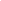 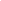 Carga horária de trabalho efetivo de atividades práticas EM CONTATO com AGENTE(S) BIOLÓGICO(S) (Anexo A).      Não         Sim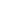 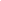 Carga horária de trabalho efetivo de atividades práticas EM CONTATO com AGENTE(S) QUÍMICO(S) (Anexo B).      Não         Sim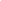 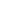 Carga horária de trabalho efetivo de atividades práticas EM CONTATO com AGENTE(S) FÍSICO(S) - Exemplo: Exposição Níveis de Ruído Contínuo ou Intermitente, Ruído de Impacto, Calor, Frio, Umidade, Vibrações (Anexo C).      Não         Sim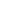 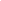 Carga horária de trabalho efetivo de atividades práticas EM CONTATO com AGENTE(S) PERIGOSO(S) - Exemplo: Atividades com Eletricidade, Inflamáveis, Explosivos, Segurança Pessoal ou Patrimonial (Anexo D).      Não         Sim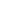 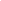 Carga horária de trabalho efetivo de atividades práticas EM CONTATO com AGENTE(S) INSALUBRE(S) OU PERIGOSO(S) - Exemplo: Radiação Ionizante/ Substâncias Radioativas, Radiação Não Ionizante e Gratificação por Trabalho com Raios-X ou Substâncias Radioativas (Anexo E).        Não        Sim 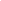 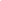 